ANEXO II Res. CD FHCSyS Nº145/2020COSTO PROM. MENSUALCOSTO TOTAL 2º AÑOPROYECCIÓN DE INGRESOS: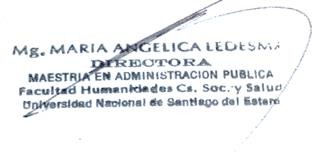 Los alumnos que pertenezcan a cohortes anteriores, y deban cursar y rendir alguna materia, deberán abonar en concepto de Inscripción $1000 (pesos mil) y una cuota por cada materia cursada.6º COHORTE 2021 - PLAN DE ESTUDIOS - DESCRIPCIÓN PRESUPUESTARIA PARA EL 2º AÑO6º COHORTE 2021 - PLAN DE ESTUDIOS - DESCRIPCIÓN PRESUPUESTARIA PARA EL 2º AÑO6º COHORTE 2021 - PLAN DE ESTUDIOS - DESCRIPCIÓN PRESUPUESTARIA PARA EL 2º AÑO6º COHORTE 2021 - PLAN DE ESTUDIOS - DESCRIPCIÓN PRESUPUESTARIA PARA EL 2º AÑO6º COHORTE 2021 - PLAN DE ESTUDIOS - DESCRIPCIÓN PRESUPUESTARIA PARA EL 2º AÑO6º COHORTE 2021 - PLAN DE ESTUDIOS - DESCRIPCIÓN PRESUPUESTARIA PARA EL 2º AÑO6º COHORTE 2021 - PLAN DE ESTUDIOS - DESCRIPCIÓN PRESUPUESTARIA PARA EL 2º AÑO6º COHORTE 2021 - PLAN DE ESTUDIOS - DESCRIPCIÓN PRESUPUESTARIA PARA EL 2º AÑO6º COHORTE 2021 - PLAN DE ESTUDIOS - DESCRIPCIÓN PRESUPUESTARIA PARA EL 2º AÑO6º COHORTE 2021 - PLAN DE ESTUDIOS - DESCRIPCIÓN PRESUPUESTARIA PARA EL 2º AÑO6º COHORTE 2021 - PLAN DE ESTUDIOS - DESCRIPCIÓN PRESUPUESTARIA PARA EL 2º AÑO6º COHORTE 2021 - PLAN DE ESTUDIOS - DESCRIPCIÓN PRESUPUESTARIA PARA EL 2º AÑO6º COHORTE 2021 - PLAN DE ESTUDIOS - DESCRIPCIÓN PRESUPUESTARIA PARA EL 2º AÑOEspacio curricularDocentesResidenciahoras de claseNoches de hotel (fines de semana)Precio x nocheCosto hotelComida (cena y almuerzo por finde semana)Costo comidaTraslado (ida yvuelta colectivo/aviónPrecio pasajeCosto pasaje1TEORIA SOCIALCRISTINA ECHEGORRYCórdoba302TEORIA POLITICAALEJANDRO AUAT, JOSE VEZZOZISantiago del Estero303ANALISIS DE POLITICAS PUBLICASJAVIER MOREIRACórdoba404ANALISIS SECTORIAL DE POLITICAS SOCIALES:IVAN ASE, GRACIELA SANTIAGO, HUGO SERRA, LETICIA ECHAVARRI, RICARDO TAHHANCórdoba404$ 6.000$ 24.000$ 2.500,00$ 10.000,008$ 2.500$ 20.0005NUEVAS ESTRATEGIAS GESTION POLÍTICAS SOCIALES:IVAN ASE, GRACIELA SANTIAGO, HUGO SERRA, LETICIA ECHAVARRI, RICARDO TAHHANCórdoba404$ 6.000$ 24.000$ 2.500,00$ 10.000,006$ 2.500$ 15.0006GESTION DE POLITICAS LOCALESJORGE PELLICCICórdoba302$ 6.000$ 12.000$ 2.500,00$ 5.000,004$ 2.500$ 10.0007SEMINARIO DE EPISTEMOLOGIALEONARDO RODRIGUEZ ZOYACap. Federal303$ 6.000$ 18.000$ 2.500,00$ 7.500,002$ 15.000$ 30.0008METODOS Y TECNICAS DE ANALISIS CUALITATIVOSMARIA ROMINA CRISTINICórdoba304$ 6.000$ 24.000$ 2.500,00$ 10.000,004$ 2.500$ 10.0009TALLER DE TESISMONICA MATTAR y equipo de tutoresSantiago del Estero90Total horas360Costos por conceptoCostos por concepto$ 102.000$ 42.500$ 85.000Total horas360Costo totalCosto total$ 229.500,00$ 229.500,00$ 229.500,00$ 229.500,00$ 229.500,00$ 229.500,00PRESUPUESO RESUMIDO 2º AÑO - 2021Costo unitario (valor hora docente)Costo promedio mensual estimadoCosto total por concepto (10 meses de cursado)9 asignaturas = (360 Horas)$ 1.100,00$ 33.000,00$ 396.000,00Gastos alojamiento$ 10.200,00$ 102.000,00Gastos de comida$ 4.250,00$ 42.500,00Gastos traslado$ 8.500,00$ 85.000,00Coffee (6 meses)$ 4.000,00$ 24.000,00Dirección (11 meses)$ 23.000,00$ 253.000,00Coordinación (11 meses)$ 21.500,00$ 236.500,00Tutores (5, durante 3 meses)$ 10.000,00$ 150.000,00Varios (insumos impresora, fotocopias, marcadores, etc.)$ 1.000,00$ 10.000,00$ 115.450,00$ 1.299.000,00ALUMNOSARANCEL MENSUALARANCEL ANUALRECAUDACION MENSUALRECAUDACION ANUAL20$ 3.000,00$ 36.000,00$ 60.000,00$ 720.000,0025$ 3.000,00$ 36.000,00$ 75.000,00$ 900.000,0030$ 3.000,00$ 36.000,00$ 90.000,00$ 1.080.000,0035$ 3.000,00$ 36.000,00$ 105.000,00$ 1.260.000,0040$ 3.000,00$ 36.000,00$ 120.000,00$ 1.440.000,0045$ 3.000,00$ 36.000,00$ 135.000,00$ 1.620.000,0050$ 3.000,00$ 36.000,00$ 150.000,00$ 1.800.000,00VALOR CUOTA MENSUALPUNTO DE EQUILIBRIO ALUMNOS =COSTO TOTAL ANUAL / RECAUDACIÓN ANUAL POR ALUMNO$ 3.00036,1